Министерство науки  и высшего образования РФНациональный комитет РАН по теплофизическим свойствам веществ Национальный исследовательский университет ИТМОМеждународная академия холодаРабочая группа НК РАН «Свойства хладагентов и теплоносителей»Информационная поддержка:журналы: «Вестник Международной академии холода», «Империя холода»Интернет-ресурсы: Refportal, Holodinfo.ruСпонсоры:  ООО «А и Т», ООО «Ривсмаш-Т», ООО «Геокриолог», ООО «Инженерная геология и геотехника», Инженерный центр энергоэффективных холодильных технологий и автоматикинаучно-техническая конференция С  МЕЖДУНАРОДНЫМ  УЧАСТИЕМТЕХНИКА НИЗКИХ ТЕМПЕРАТУР В УСЛОВИЯХ НОВОЙ ПАРАДИГМЫ ЭНЕРГЕТИЧЕСКОГО ПЕРЕХОДА Конференция состоится 1 февраля 2022 г. (вторник)в очно-заочном форматепо адресу: 191002, Санкт-Петербург, ул. Ломоносова, 9 Университет ИТМО (проезд до ст. метро «Достоевская», «Владимирская»)Заявки на участие в конференции просьба подавать до 15 января 2022 г.на имя Лаптева Ю.А. (факультет низкотемпературной энергетики) E-mail: laptev_yua@mail.ru; max_iar@mail.ru; yualaptev@itmo.ruТелефоны: +7 (911) 284 2191, 8 (812) 764 3035 ФОРМА  ЗАЯВКИ    Ф.И.О. __________________________________________________________________________    Адрес____________________________________________________________________________    Телефон/факс____________________________________________________________________    Е-mail____________________________________________________________________________    Организация, должность___________________________________________________________    Название доклада или сообщения (если планируется)__________________________________Организационный взнос не взимаетсяОткрытие конференции – вторник, 1 февраля 2022 г., в 10 часов,аудитория 2219,  Университет ИТМО, ул. Ломоносова, 9.Регистрация участников – с 9 утра 01.02.2022 г.Доклады и отчеты о конференции предполагается опубликовать в журналах «Вестник международной академии холода»,«Империя холода», на Интернет-ресурсе RefportalПриглашаются  спонсоры!Компании–спонсоры получают право:– разместить свои логотипы в материалах конференции;– разместить экспонаты и рекламные стенды в холле и зале проведения конференции; – войти в состав участников и организаторов конференции.ТЕМЫ, предлагаемые для обсуждения:– инновационные энергосберегающие и экологически безопасные технологии    низкотемпературной инженерии; – устойчивые холодильной цепи, теплохладоснабжение;– релевантные проблемы евроарктического региона, сохранение биоразнообразия фауны Земли; – деградация вечной мерзлоты, замораживание и термостабилизация грунтов;– теплофизические свойства рабочих веществ техники низких температур, интенсификации    теплообмена, наноструктурированные и магнитокалорические материалы;– технологии сжиженного природного газа в низкотемпературных энергосистемах;– органические циклы Ренкина;– ресурсы энергосбережения и стратегии  инновационных технологий;– возобновляемые источники энергии;– использование биоэнергии;– тепловые насосы;– тренды глобального развития техники низких температур;– климатические изменения и влияние на них низкотемпературной техники;– новые стратегии потребления холодильных агентов;– горючие ГФО-хладгенты;– гидрофторхлоролефины в технике низких температур;– водородная энергетика. Предлагаемая тематика по желанию участников может быть дополнена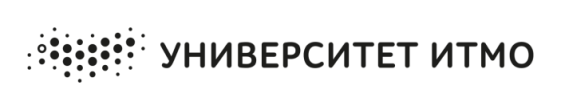 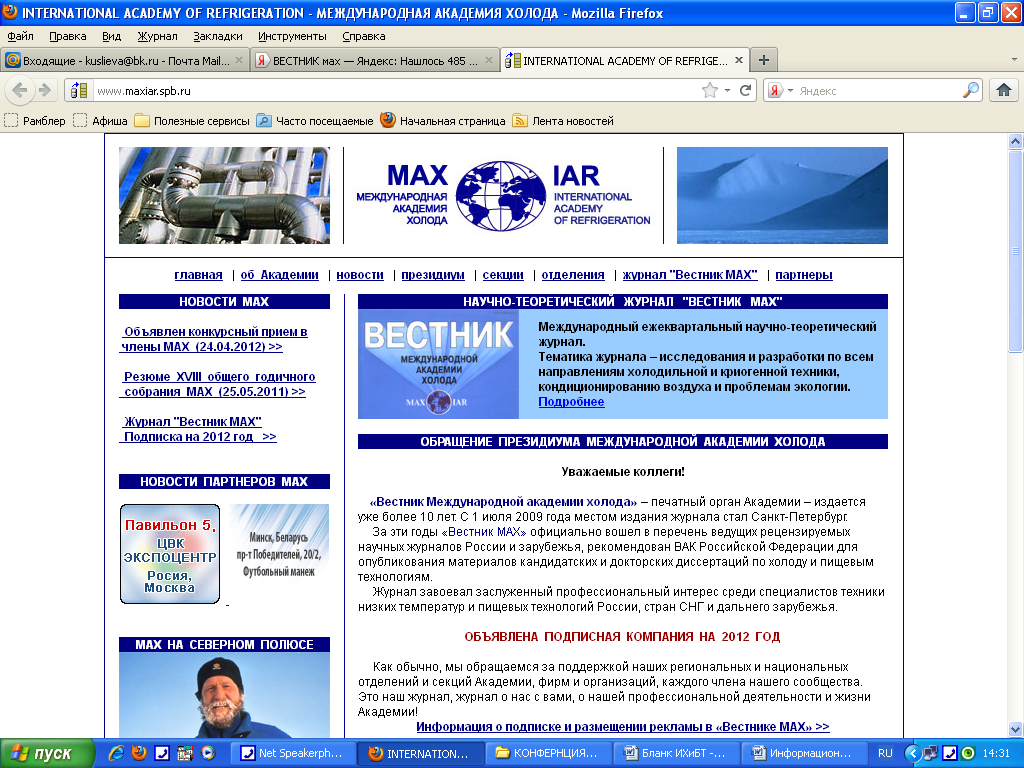 